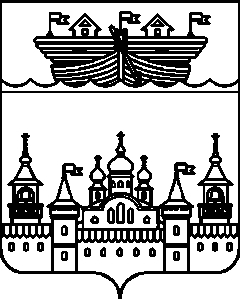 АДМИНИСТРАЦИЯ ГЛУХОВСКОГО СЕЛЬСОВЕТА ВОСКРЕСЕНСКОГО МУНИЦИПАЛЬНОГО РАЙОНА НИЖЕГОРОДСКОЙ ОБЛАСТИПОСТАНОВЛЕНИЕ15 февраля 2021 года									№ 9Об организации безаварийного  пропуска весеннего паводка 2021 годаВ целях организации безаварийного пропуска весеннего паводка, своевременного проведения противопаводковых мероприятий по защите населения, жилых и хозяйственных объектов от воздействия паводковых вод и сохранения экологической обстановки на территории администрации Глуховского сельсовета администрация Глуховского сельсовета Воскресенского муниципального района Нижегородской области постановляет:1. .Утвердить комплексный план мероприятий по предупреждению и ликвидации чрезвычайных ситуаций на территории администрации Глуховского сельсовета Воскресенского муниципального района.2. Обнародовать настоящее постановление путем размещения на информационном  стенде в здании администрации Глуховскогоо сельсовета и на официальном сайте администрации района.3. Контроль за исполнением постановления оставляю за собой.4. Настоящее постановление в силу со дня обнародования.Глава администрацииГлуховского сельсовета					И.Ю.ДубоваУтвержден								постановлением администрацииГлуховского сельсовета от 15.02.2021 года № 9План противопаводковых мероприятий на 2021 год№Наименование мероприятийНаименование нас-го пунктаСрок выполненияИсполнитель1Провести сходы населения по вопросам подготовки  к паводковым мероприятиям с  выдачей Памяток  населению по  действиям  при наводнениид.Белоусово, с.Глухово, п.Красный Яр, д. ЕлкиноДо 10 мартаАдминистрация Глуховского сельсовета,депутаты 2Определение сил и средств, привлекаемых на выполнение противопаводковых мероприятийд.Белоусово, с.Глухово, п.Красный Яр, д. ЕлкиноДо 26 февраляАдминистрация Глуховского сельсовета,депутаты3Сделать запас пиломатериалов для изготовления мостков и переходов п.Красный Яр ООО «Тризо» - 2 куб.мс.Глухово ИП Шубин П.В. -2 куб.мАпрельАдминистрация Глуховского сельсоветаРекомендовать руководителям предприятийА.Н.Бочкову,П.В.Шубину4Составить адресные списки домовладений, попадающих в зону подтопления паводковыми водамип.Красный Яр, с.Глухово, д.Белоусово, д. ЕлкиноДо 2 апреляАдминистрация Глуховского сельсовета5Обеспечение своевременного осуществления комплекса первоочередных противопаводковых мероприятий по защите населённых пунктов и объектов, расположенных в паводкоопасных территориях, привлекая по необходимости для этих целей силы и средства.п.Красный Яр, с.Глухово, д.Белоусово, д. ЕлкиноПостоянноАдминистрация Глуховского сельсовета6Определить места возможного отселения граждан и животных на случай затопления жилых помещений паводковыми водамиП.Красный Яр, с.Глухово, д.Белоусово, д. ЕлкиноПостоянноАдминистрация Глуховского сельсовета7Уточнение участков возможных заторов на реках (озерах).п.Красный Яр, с.Глухово, д.Белоусово, д. ЕлкиноДо 1 апреляАдминистрация Глуховского сельсовета8Проверить состояние мостов и дренажных колецп.Красный Яр, с.Глухово, д.Белоусово, д.Поломерское, д.Буслаево,д.Поповодо 10 апреля Администрация Глуховского сельсовета9Определение зон возможного затопления и подтопления.п.Красный Яр, с.Глухово, д.Белоусово, д. Елкинодо 10 марта.Администрация Глуховского сельсовета10Ограничение движения транспортных средств по муниципальным дорогам в случае снижения несущей способности конструктивных элементов автомобильной дороги, её участков и в иных случаях в целях обеспечения безопасности дорожного движенияп.Красный Яр, с.Глухово, д.Белоусово, д. ЕлкиноПо мере необходимостиАдминистрация Глуховского сельсовета11Учёт всех плавсредств граждан на территориях, которые могут быть затоплены. п.Красный Яр, с.Глухово, д.Белоусово, д. ЕлкиноДо 15 мартаАдминистрация Глуховского сельсовета12Обеспечение контроля за обстановкой в местах массового лова рыбы в предпаводковый период, установка предупреждающих аншлагов о запрете выхода на лёд.. п.Красный Яр, с.Глухово, д.Белоусово, д. ЕлкиноВесеннее половодьеАдминистрация Глуховского сельсовета13Заключение договоров с жителями на использование лодок в период весеннего паводкап.Красный Яр, с.Глухово, д.Белоусово, д. ЕлкиноДо 10 мартаАдминистрация Глуховского сельсовета14Проведение обследования скотомогильников, гидротехнических сооружений, линий электроснабжения, попадающих в зону подтопления.п.Красный Яр, с.Глухово, д.Белоусово, д. ЕлкиноДо 30 мартаАдминистрация Глуховского сельсовета